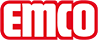 emco Bauemco MARSCHALL Premium z vložkom Care 522 PS Caretip522 PS Careobremenitevekstremnonosilni profilokrepljeni nosilni profili iz torzijsko trdnega aluminija, z izolacijo proti pohodnemu zvoku na spodnji straniBarva profila podporeStandardno naravno eloksiran.Ob doplačilu barve eloksiranja: EV3 zlata, C33 srednje bronasto eloksirano, C35 črna barva ali C31 nerjavno jekloca. Višina (mm)22nastopna ploskevVložek Care, robusten in izjemno obstojen proti obrabi za učinkovito zmanjšanje fine umazanije.standarden razmik med profili ca. (mm)5 ,distančniki iz gumeavtomatski sistemi vratVrtljiva vrata so dobavljiva v 3 mm v skladu s standardom DIN EN 16005Protizdrsna varnostprotizdrsna lastnost R 12 po DIN 51130barve47.01 antracitne barve47.04 bež barve47.03 rjave barve47.02 sive barveposebne barveMožnost izbire drugih barv iz naše kolekcije Sauberlauf.gorljivostObnašanje pri požaru kompletnega sistema predpražnikov v skladu z evropskim standardom EN 13501 v Cfl-s1povezavas plastiko ovito inox vrvicogarancijaGarancijski pogoji so na voljo na spletni povezavi:Vložek je certificiran v skladu s postopkom TÜV PROFiCERT - product Interior (Standard)Francoska uredba VOC (Uredba o hlapnih organskih snoveh)LEED v4 (izven Severne Amerike)Eksemplarična stopnja BREAMBelgijska uredba VOC (Uredba o hlapnih organskih snoveh)AgBB (Odbor za zdravstveno vrednotenje gradbenih proizvodov)MVV TB Priloga 8, 9 / Splošni pogojiMaterial z rebrasto zgornjo površino100 % PA 6 (poliamid)Razred obremenitvePrimerno za objekt 33Barvna obstojnost proti svetlobi ISO 105 BO2dobro 5-6Barvna obstojnost proti drgnjenju ISO 105 X12dobro 4-5Barvna obstojnost proti vodi ISO 105 E01dobro 4-5Zmanjšanje bakterij EHEC ASTM-e214911,9 %Zmanjšanje bakterij vrste Staphylococcus Aureus ASTM-e214945,0 %Zmanjšanje bakterij vrste Klebsiella, ki povzročajo pljučnico, ASTM-e214999,8 %izmereŠirina predpražnika:.........................mm (dolžina palice)Globina palice:.........................mm (smer hoje)kontaktMEDI-A-NORM D.O.O. · CESTA V MESTNI LOG 28 · 1000 LJUBLJANA · Slovenija · Tel. (+386) 51 435 159 · info@emco.si · www.emco-bau.com